СПИСЪКна допуснати до интервю кандидати за длъжността Юрисконсулт в отдел  „Закрила на детето“ в:Дирекция „Социално подпомагане“, общ.Горна Оряховица, обл. Велико ТърновоНяма допуснати кандидатиДирекция „Социално подпомагане“, общ.Видин, обл.Видин1.Елка ЙордановаДирекция „Социално подпомагане“, общ.Враца, обл. Враца1.Кристина ТодороваДирекция „Социално подпомагане“, общ.Плевен, обл. ПлевенНяма допуснати кандидатиДирекция „Социално подпомагане“, общ.Връбница, обл. София-градНяма допуснати кандидатиДирекция „Социално подпомагане“, общ.Възраждане, обл. София-градНяма допуснати кандидатиПосочените допуснати кандидати трябва да се явят на 19.06.2020 г. /петък/ от 10.00 часа в зала „Мраморна“, сградата на Министерството на труда и социална политика, гр. София, ул. „Триадица” № 2, за провеждане на втория етап от конкурсната процедура – интервю.ПРЕДСЕДАТЕЛ: /п/                                      /Детелина Игнатова/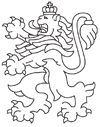 РЕПУБЛИКА БЪЛГАРИЯАгенция за социално подпомагане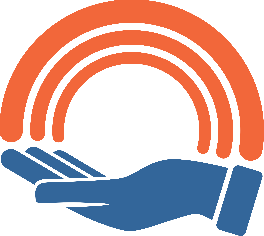 